POUCZENIA:Uprzedzony o odpowiedzialności karnej z art. 233 kodeksu karnego oświadczam, że podane dane są zgodne ze stanem faktycznym. Przyjmuję do wiadomości, że dyrektor szkoły może zażądać przedstawienia dokumentów potwierdzających dane zapisane we wniosku. Wyrażam zgodę/nie wyrażam zgody (niepotrzebne skreślić) na przetwarzanie danych osobowych zawartych w niniejszym wniosku zgodnie z ustawą o ochronie danych osobowych (Dz.U. z 2002 r. Nr 101, poz. 926 z późn. zm.). Ponadto przyjmuję do wiadomości że: administratorem danych jest szkoła wskazana na pierwszym miejscu wyboru; niniejsze dane zbierane są w celu sprawnego przeprowadzenia procedury rekrutacji do klas pierwszych podstawowych oraz w przypadku pozytywnego wyniku rekrutacji w celu sprawnego realizowania zadań szkoły oraz zadań organu prowadzącego -Gminy i Miasta Koziegłowy przysługuje mi prawo dostępu do treści moich danych osobowych i ich poprawiania za pośrednictwem szkoły obwodowej, do której dziecko będzie uczęszczało. KLAUZLA INFORMACYJNA Informacje o przetwarzaniu danych osobowych w związku ze zgłoszeniem dziecka do szkołyW związku z art. 13 ust. 1 i 2 ogólnego rozporządzenia o ochronie danych osobowych (RODO) informujemy, że:administratorem danych jest Zespół Szkół w Koziegłowach , ul. 3 Maja 12 , 42-350 Koziegłowy 
tel. (34)3141214, e-mail: sekretariat@zskozieglowy.szkolnastrona.pldane osobowe przetwarzamy w celu przyjęcia do placówki dziecka zamieszkałego w obwodzie na podstawie ciążącego na administratorze obowiązku prawnego (art. 6 ust. 1 lit. c RODO) – w związku z art. 151 ustawy Prawo oświatowe;po przyjęciu dziecka będziemy przetwarzać dane w celach związanych z prowadzeniem dokumentacji przebiegu nauczania, działalności wychowawczej i opiekuńczej na podstawie ciążących na administratorze obowiązków prawnych oraz zadań realizowanych w interesie publicznym (art. 6 ust. 1 lit. c i e RODO) wynikających z ustawy Prawo oświatowe, ustawy o systemie oświaty, aktów wykonawczych i statutu placówki;wskazane wyżej przepisy obligują Państwa do podania danych; w przypadku odmowy nie przyjmiemy zgłoszenia;odbiorcami danych na poszczególnych etapach edukacji będą: minister właściwy ds. oświaty, organ prowadzący, organ nadzoru pedagogicznego, okręgowa komisja egzaminacyjna, podmioty sprawujące opiekę zdrowotną nad uczniami oraz podmioty wspierające placówkę w obsłudze administracyjnej, informatycznej i prawnej; nie będziemy przekazywać danych do odbiorców w państwach trzecich;zgłoszenie będziemy przechowywać przez okres edukacji dziecka, zaś dane zawarte w dokumentacji nauczania po zakończeniu edukacji maksymalnie przez 50 lat w zależności od rodzaju dokumentacji;przysługują Państwu prawa: żądania dostępu do danych, ich sprostowania, usunięcia i ograniczenia przetwarzania, które w stosownych przypadkach przepisy mogą ograniczyć, a także prawo wniesienia skargi do Prezesa UODO (ul Stawki 2, 00-193 Warszawa), gdyby przetwarzanie danych naruszało wymienione prawa lub inne przepisy RODO;w stosownych przypadkach przysługuje Państwu również prawo do sprzeciwu wobec przetwarzania, jeśli znajdują się Państwo w szczególnej sytuacji, którą ocenia administrator danych;nie będziemy podejmować wobec Państwa zautomatyzowanych decyzji ani profilować na podstawie danych;w sprawach dotyczących przetwarzania danych osobowych oraz realizacji powyższych praw mogą Państwo kontaktować się z wyznaczonym inspektorem ochrony danych przez e-mail: korzuch@infoic.pl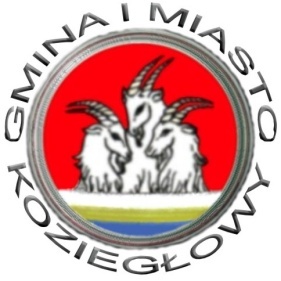 ZGŁOSZENIE DZIECKA DO KLASY PIERWSZEJ 
SZKOŁY PODSTAWOWEJ IM. ALFREDA SZKLARSKIEGO 
W KOZIEGŁOWACH
NA ROK SZKOLNY 2024/2025.
Formularz przeznaczony jest dla rodziców (opiekunów prawnych) dzieci w wieku 6-7 lat zamieszkałych w obwodzie szkoły, które zakończyły roczne przygotowanie przedszkolne lub posiadają opinię poradni psychologiczno-pedagogicznejTermin składania zgłoszenia: od 29 stycznia 2024r. do 16 lutego 2024r.Miejsce składania: Szkoła Podstawowa im. Alfreda Szklarskiego w Koziegłowach.PLACÓWKA Szkoła Podstawowa im. Alfreda Szklarskiego w KoziegłowachPODSTAWOWE DANE DZIECKAPODSTAWOWE DANE DZIECKAPODSTAWOWE DANE DZIECKADane osobowe dzieckaDane osobowe dzieckaDane osobowe dzieckaImiona i nazwisko:Imiona i nazwisko:Imiona i nazwisko:Data urodzenia:Miejsce urodzenia:Miejsce urodzenia:PESEL(w przypadku braku numeru PESEL – seria i numer paszportu lub innego dokumentu potwierdzającego tożsamość):PESEL(w przypadku braku numeru PESEL – seria i numer paszportu lub innego dokumentu potwierdzającego tożsamość):PESEL(w przypadku braku numeru PESEL – seria i numer paszportu lub innego dokumentu potwierdzającego tożsamość):Adres zamieszkania dziecka Adres zamieszkania dziecka Adres zamieszkania dziecka Kod pocztowy:Miejscowość:Miejscowość:Ulica:
Nr domu:Nr lokalu:Adres zameldowania dziecka (wypełnić jeśli jest inny niż adres zamieszkania):Adres zameldowania dziecka (wypełnić jeśli jest inny niż adres zamieszkania):Adres zameldowania dziecka (wypełnić jeśli jest inny niż adres zamieszkania):Kod pocztowy:Miejscowość:Miejscowość:Ulica:Nr domu:Nr lokalu:OŚWIADCZENIA RODZICÓW /OPIEKUNÓW PRAWNYCHOŚWIADCZENIA RODZICÓW /OPIEKUNÓW PRAWNYCHOŚWIADCZENIA RODZICÓW /OPIEKUNÓW PRAWNYCHDane osobowe ojca /opiekuna prawnegoDane osobowe ojca /opiekuna prawnegoDane osobowe ojca /opiekuna prawnegoImiona i nazwisko:Imiona i nazwisko:Imiona i nazwisko:Adres zamieszkania ojca /opiekuna prawnegoAdres zamieszkania ojca /opiekuna prawnegoAdres zamieszkania ojca /opiekuna prawnegoKod pocztowy:Miejscowość:
Miejscowość:
Ulica:
Nr domu:Nr lokalu:Dane kontaktowe ojca /opiekuna prawnegoDane kontaktowe ojca /opiekuna prawnegoDane kontaktowe ojca /opiekuna prawnegoTelefon:Telefon komórkowy:Telefon komórkowy:Adres email:Adres email:Adres email:Dane osobowe matki /opiekuna prawnegoDane osobowe matki /opiekuna prawnegoDane osobowe matki /opiekuna prawnegoImiona i nazwisko:Imiona i nazwisko:Imiona i nazwisko:Adres zamieszkania matki /opiekuna prawnegoAdres zamieszkania matki /opiekuna prawnegoAdres zamieszkania matki /opiekuna prawnegoKod pocztowy:Miejscowość:
Miejscowość:
Ulica:
Nr domu:Nr lokalu:Dane kontaktowe matki /opiekuna prawnegoDane kontaktowe matki /opiekuna prawnegoDane kontaktowe matki /opiekuna prawnegoTelefon:Telefon komórkowy:Telefon komórkowy:Adres email:Adres email:Adres email:Istotne informacje dotyczące kandydata (gromadzone na podstawie art. 155 ustawy z 14 grudnia 2016 r. – Prawo oświatowe (Dz.U.2019, poz.1148). (właściwe zakreślić)Istotne informacje dotyczące kandydata (gromadzone na podstawie art. 155 ustawy z 14 grudnia 2016 r. – Prawo oświatowe (Dz.U.2019, poz.1148). (właściwe zakreślić)Istotne informacje dotyczące kandydata (gromadzone na podstawie art. 155 ustawy z 14 grudnia 2016 r. – Prawo oświatowe (Dz.U.2019, poz.1148). (właściwe zakreślić)Czy dziecko posiada orzeczenie o potrzebie kształcenia specjalnego?
TAKNIECzy dziecko posiada orzeczenie o niepełnosprawności?TAKNIECzy dziecko jest na diecie wynikającej ze stanu zdrowia?TAKNIECzy dziecko ma zdiagnozowaną alergię?TAKNIEInne istotne uwagi rodzica dotyczące dziecka(proszę uzupełnić):Inne istotne uwagi rodzica dotyczące dziecka(proszę uzupełnić):Inne istotne uwagi rodzica dotyczące dziecka(proszę uzupełnić):Data wypełnienia wnioskuPodpisy rodziców /opiekunów prawnychData przyjęcia wniosku przez placówkę